J E D Á L N Y   L Í S T O K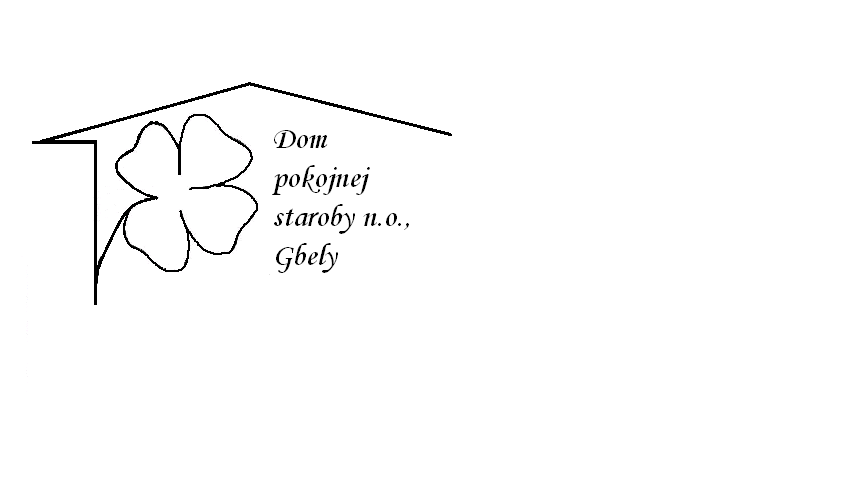 Od 5.06.2023     do 9.06.2023Pondelok   05.06: polievka –Karfiolová 1,                           Kuracie mäso po Gemersky , cestovina ,1, 7,       Utorok        06.06.: polievka –Cícerová so zemiakmi ,1,  Bravčový závitok ,dusená ryža ,uhorka,1,3,7,Streda        07.06.: polievka – Hovädzí vývar s drobkami ,  1,3,                              Klopsy ,paradajková omáčka ,knedľa kysnutá ,  1,3,7,        Štvrtok        08.06.: polievka – Francúzka  ,1,3,                               Pečené kuracie stehno na kapuste ,varené  zemiaky,         Piatok         09.06.:   polievka- Hrachová , 1,                                  Oškvarkové pagáčiky ,1,3,7,Kolektív zamestnancov Domu pokojnej staroby n. o., Gbely Vám praje ,,Dobrú chuť!“.Obedy sa prihlasujú do 13. hod.Zmena jedál vyhradená.Alergény:1-obilniny, 2-kôrovce, 3-vajcia, 4-ryby, 5-arašidy, 6-sojové zrná, 7-mlieko, 8-orechy, 9-zeler, 10- horčica, 11-sezamové semená, 12-kysličník siričitý a siričitany